p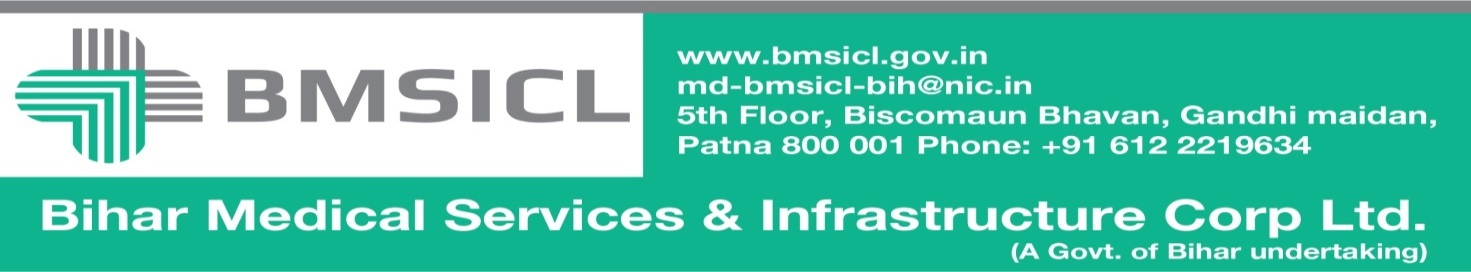 TENDER NOTICETender For Transport Services for Supply of Drugs, Surgical & Sutures in State of Bihar.Notice Inviting Tender Ref No:-BMSIC/2016-17/TPT-002      		 Dated: 17.02.2017Managing Director, Bihar Medical Services and Infrastructure Corporation Limited (BMSICL) invites Sealed Tenders from Experienced, reputed/ Registered Transporters for transporting Drugs, Surgical & Sutures within State of Bihar from BMSICL Warehouses which are at Fatuha (Patna), Muzaffarpur, & Kasba (Purnia). Tender documents can be purchased from this office on payment of Rs 5000/-(Five Thousand only) against tender fee. Tender forms can also be downloaded from BMSICL website: www.bmsicl.gov.in. and Tender fee (Rs 5000/-) can be submitted along with the tender. The Tenders will be received up to 3.00PM on 16.03.2017 and will be opened at 3.30PM on the same day at BMSICL OFFICE.Tender ScheduleSd/-C.G.M. (Supply Chain)BMSICLTENDER FORTransport Services for Supply of Drugs, Surgical & SuturesTender No: BMSIC/2017-18/TPT-002Bihar Medical Services & Infrastructure Corporation Limited 5th Floor, Biscomaun Bhawan, Gandhi Maidan,Patna (Bihar), IndiaBihar Medical Services and Infrastructure Corporation, Limited, Patna5th Floor Biscomaun Bhawan, Gandhi Maidan, Patna (Bihar), IndiaTelephones: 0612-2219634/16	   Fax: 0612-2219634    Email:  gminv-bmsicl-bih@nic.inINVITATION FOR BIDS FORProvision of Transport Services for Supply of Drugs, Surgical & SuturesBID REFERENCE: BMSIC/2017-18/TPT-002INDEXELIGIBILITY CRITERIA	 05INSTRUCTION TO BIDDERS	 05GENERAL TERMS AND CONDITIONS	 06DOCUMENTS TO BE SUBMITTED	07SPECIAL TERMS & CONDITIONS OF TRANSPORT CONTRACT	   08ANNEXURE- I	12VII.ANNEXURE – II ------------------------------------------------------------------13VIII.ANEEXURE – III	 14IX.ANNEXURE – IV	 16X.CONTACT DETAIL – V	 17Tender for Transport Services for Supply of Drugs, Surgical & SuturesBihar Medical Services & Infrastructure Corporation Limited (BMSICL) has been incorporated on 26th July, 2010 under section 617 of Indian Company Act, 1956 as per the Resolution no.- 466 (12), dated 19.05.2010 of Health Department, Government of Bihar.  The Corporation procures Medicines/Surgicals and Reagents in its three warehouses situated at Fatuha (Patna), Muzaffarpur and Purnea (Kasba) after procurement and then distributes it to all the 38 districts and other medical establishments. MANAGING DIRECTOR, BIHAR MEDICAL SERVICES AND INFRASTRUCTURE CORPORATION LTD. (hereinafter referred as Tender Inviting Authority unless the context otherwise requires) invites TENDER FOR “Transport Services for Supply of Drugs, Surgical, Sutures & Reagents for two years in all the 38 districts and Medical establishments of Bihar from its warehouses.”Eligibility CriteriaThe bidders should own a fleet of having following numbers and type of transport vehicles (Trucks/Pick-up) as follows:- ORThe bidder having tie-up of at least 60 trucks of minimum capacity 1.5 Tones (including one 1.5 Ton Cold Chain Vehicle). The details of the vehicles owned or tie up shall be furnished through Self–attested photocopy of owner book  registered in the name of the bidder with up to date tax-token and road permits duly certified by the District Transport Officer of the concerned District and also self-attested photocopy of insurance of trucks, pollution certificates and fitness certificates counter signed by MVI of the district from where vehicle is registered along with original copies of the separate lease/Contract agreements with owner of vehicle on stamp of Rs.1000/- of 60 (sixty) such trucks for every trucks separately.Transporters should have achieved an Average Annual Turn Over of Rs. 75 lakh (with proof of Audited Balance sheet and IT returns) in the financial year 2012-13, 2013-14, 2014-15 & 2015-16(Average of any 3 consecutive years).Should have at least one well equipped office in Patna with good communication facilities like phone, fax, e-mail and computer.Should not be blacklisted or suspended by any of Government agency across India. Notarized affidavit in this regard is required to be submitted.Agency should have an experience of transport contract in last 5 years with Government, Semi Government or PSU’S. Related documents should be submitted along with the bid.INSTRUCTION TO BIDDERSThe tender will be processed in Two part viz.Part A: Techno Commercial bid. Part B: Financial Bid.Part A of the tender form which is the Techno Commercial bid should be filled up completely and should be submitted in one sealed envelope duly superscribed with tender reference and “Techno Commercial Bid”.Part B of the tender form, financial bid should be submitted in another separate sealed envelope Superscribed with tender reference and “financial bid” as per financial Bid format.        All enclosures with Techno Commercial Bid must be submitted in “Techno Commercial Bid” envelope only. Financial Bid envelope should contain only financial rates/quotes.Sealed Techno commercial bid i.e. Part A & Sealed Financial bid i.e. Part B should be put in a single envelope superscribed with tender reference no. The bid should be dropped in the tender box after identifying the box kept at the reception of BMSICL within specified date and time by the representative of the bidder. Late offers and quotes through e-mail / fax/ courier will not be considered.All bidders, BID shall be opened at 15:30 Hr on last date of submission of tender i.e 16.03.2017. All bidders or their representative can witness bid opening. After evaluation of techno-commercial bids, financial bids of only those transporters who technically qualify shall be opened on a subsequent date. Technically qualified bidders shall be informed in advance for witnessing price bid opening.All entries in a tender document should be typed. Any change in the entries should be corrected after cutting the previous one neatly with initial of authorized signatory. Over writing should not be done. No correction in financial bid quote is allowed.  All the pages should be duly signed with seal by the bidder. No column/page of the bid should be left blank.Tender forms can be collected from the office of BMSICL on working days from date 17.02.2017 to 15.03.2017 between 10.30 Hr and 17.30 Hr, after payment of Rs 5000/- (Rupees Five thousand only) by way of Demand draft drawn in favor of “Managing Director, BMSICL” payable at Patna. Tender forms can also be downloaded from the website www.bmsicl.gov.in. However, tender form fee of Rs.5000/- in such cases to be paid along-with tender by a separate DD which will be non refundable. Any amendments to the tender will be uploaded on above mentioned website only. So it is advised to the bidders to regularly check the website for any addendum/corrigendum etc.GENERAL  TERMS  AND  CONDITIONSIn quoting the rates, the bidders are advised to take into account all the factors including any fluctuations in the market rates, toll charges, entry charges, taxes etc. No claim shall be entertained any change in quoted rate after acceptance of the tender or during the period of the Contract.Before tendering, the bidders are advised to carefully go through the Terms and Conditions of the Contract and the Tender Notice which shall form part of the Agreement to be entered into.In the event of the tender being submitted by a firm, the tender must be signed separately and legibly by each partner or member of the firm or in their absence, the person holding the power of attorney on behalf of the firm. Every tender must be accompanied by a Demand Draft or Bank Guarantee of Rs.10,00,000/- (Rupees Ten Lakh only) drawn in favor of Managing Director, BMSICL, Payable at Patna towards Earnest Money. EMD will be refunded/returned to the unsuccessful bidders without any interest after finalization of the tender. EMD can be deposited in form of DD or Bank Guarantee from Scheduled Banks. The validity of bank guarantee should be of minimum 180 days from last date of submission of tender. EMD of successful bidder will be returned after submission of performance guarantee and signing the contract, without any interest. Successful bidder has to submit a performance security of Rs 11,00,000/- (Rupees Eleven Lakh Only) in form of Demand Draft or Bank guarantee in the format given by BMSICL and sign an agreement with BMSICL.The cost of agreement legal charges etc shall be borne by successful bidder.The successful bidder must furnish to the BMSICL the required performance security within 21 days along with the contract agreement from the date receipt of work order, failing which the EMD will be forfeited and the award will be cancelled and other suitable action including blacklisting/debarments for specified time period may be taken. Such a case BMSICL may decide to enter into agreement with L2,L3,L4,……. Bidder in such a order on L1 Rate.The EMD of a bidder may be forfeited without prejudice to other rights of the BMSICL, if the bidder withdraws or amends its tender or impairs or derogates from the tender in any respect within the period of validity of its tender or if it comes to notice that the information /documents furnished in its tender is incorrect, false, misleading or forged. Also in such a case BMSICL may initiate suitable legal action against such a bidder like blacklisting debarment / deregistration and actions under IPC. BMSICL, reserves the right to accept or reject any tender in part or full at any time or stage without assigning any reason.The offers must be in full conformity with the terms and condition of this tender. Conditional, incomplete, incorrect bids shall be summarily rejected.Tenders submitted other than the prescribed format will be rejected.The Contract shall be in force for TWO YEARS from the date of signing of contract and subjected to extension of another year based on mutual consent of bidder and tender inviting authority.If a bidder deliberately gives wrong information in his tender or creates conditions favorable for the acceptance of his tender, BMSICL, reserves the right to reject such tender at any stage and also to initiate legal and other penal action like forfeiting the EMD/performance guarantee and blacklisting/debarring the bidder for a period of 3 years. If the bidder adopts any unethical practices for securing the Contract, the offer of such a bidder shall be rejected.All vehicles should be GPS fitted/enabled with proper tracking facility. Transporter will provide the essential peripherals to access the same. In case if the GPS gets damaged while in operation the same shall be replaced by the suitable one within 48 hours by the Handling-cum-Transporting Contractor.The Bidder/Authorized signatory has to sign with seal (stamped) each and every page of the tender paper and annexures.The BMSICL shall not be responsible for any postal delay.The Handling-cum-Transportation & Delivery Contractor shall not sublet, transfer or assign the contract or any part thereof.If the driver/cleaver found indulged in theft of medicine/surgical items, action will be taken against the transporter as per law. It shall be the responsibility of the transporter to ensure safe delivery of the consignment from theft/damage etc.If there is any recoverable amount. It shall be liquidated from bank gurantee / Pending bills apart from this , the BMSICL shall initiate action under Bihar & Orissa PDR Act, 1914 & other suitable Criminal and Civil Acts including Essential Commodity Act, as and when required. In case of any dispute, the decision of the Chairman-Cum-Managing Director/Managing Director of the BMSICL shall be final and binding upon the party.DOCUMENTS  REQUIRED  TO  BE  SUBMITTEDCertificate of incorporation/registration along with MoA /partnership deed.Registration certificate from central excise and trade/sales tax department.Non-conviction certificate / an affidavit duly notarized.Names & Addresses of reputed firm / Government of India Undertakings / State Government establishments with whom Contracts have been entered into by the bidder, during last five years.Printed list of the offices with full address and telephone numbers of the bidder.Registration number of the vehicles owned or Tie up by the Bidders with details of the coverage of Permit.The bidder will submit an affidavit of Non-blacklisting/debarment/de-registration stating that the bidder has not been blacklisted/debarred/suspended/de-registered by any of the Government agency across India. Copy of Pan card of the bidder.Copy of Service Tax registration.SPECIAL TERMS & CONDITIONS OF TRANSPORT CONTRACTThe Performance Security Deposit is liable to be forfeited for any breach in the terms and conditions of the Contract on the part of the Bidder and in addition the Carrier shall also be liable for any loss or damage that has been caused to the BMSICL.Transit Insurance should be done, paid and borne by the transporter. The Bank Guarantee is liable to be liquidated in full or part at any time for any breach in the terms and conditions of the Contract. However this Bank Guarantee shall be released only after six months from the date of successful completion of the Contract.BMSICL will make the agreement with Lowest (L1) Declared Bidder. If  L1 bidder fails to enter into the agreement then the Tender inviting authority reserves the right to offer L2,L3,… bidder in this order to enter into agreement at L1 rate for full or part of duration of agreement.The division of load is purely based on the rates quoted at the first instance and to encourage healthy competition. However, for the sake of winning the contract if rates are quoted and after award of the contract, if a transporter refuses to place the truck on grounds of non-remunerative route or other problems then BMSICL reserves the right to either get the truck from open market and deduct the charges from the concerned transporters pending bills/BG or to alter the division of load or to entirely disqualify such transporters and go to the next lowest bidder out of the original evaluation. This will be applicable throughout the contract period.For this purpose the contractors will be intimated about non performance in writing and if there is no improvement within next 15 days, a final warning will be issued. If there is no improvement in the next one week after the issue of final warning then the necessary action as decided by BMSICL will be taken and no appeal will be entertained.The rates agreed between BMSICL and the successful bidder shall be inclusive of loading charges at dispatch point and unloading charges at destination point and all extra charges like Transit Insurance, Toll tax, and collection charges, local levis etc. The working safety of all the persons engaged in loading and unloading, driver, cleaner and cleaver shall be ensured by the transporter and BMSICL will not be liable.In case of any damage, accident to the articles or the trucks carrying the articles, the Consignor/Consignee should be informed immediately for taking further action at their end.Prompt delivery of the consignment is of prime importance and penalty will be levied for delay.The transit time allowed for delivery of the consignments will be as under:Sl 	Distance       		  Period  0 - 200 Kms 		02 Daysii. 201 and above in Bihar 	03 DaysDelay in delivery beyond the above period will attract penalty @ 2% per day or part thereof subject to a maximum of 20% of the total freight against particular consignment.Managing Director may however review the penalty based on the representation by the         Transporter and waive off penalty if found to be justifiable.In case the materials are delivered at wrong destination or short delivered it shall be the responsibility of the Contractor to collect the material and deliver to the correct consignee/right destination at their own risk and expenditure. Contractor will not be entitled for any payment on account of such additional trips involved.For full truck-load of BMSICL materials, No Transshipment will be allowed, as the materials are of Essential in nature and should be carried in trucks directly to the destination. The truck Registration No. in which the material is originally loaded should be recorded in the L/R and acknowledgement obtained from the Consignee for both materials and the Truck Registration No. In case of transshipment is essential due to any unavoidable reason, prior permission from BMSICL authorities must be obtained in writing or by e-mail.All road permits or licenses or any other relevant authorization from competent authority, as required for running the vehicles shall be obtained by the Contractor at their own cost. All road rules pertaining to different States should be followed by the Contractor.It shall be the responsibility and obligation of the Carrier to ensure safety & security of the consignments entrusted to them for carriage and to affect the delivery to the designated consignee in the same sound condition as received by him and within the time schedule stipulated. Any destruction, deterioration, or damage or breakage caused to the articles entrusted to the Carriers for carriage shall be made good by the Carriers only.Once the materials are accepted for transportation by the Contractor, they shall be deemed to have been handed over by the Consignor in good condition and thereafter it becomes the responsibility of the Contractor to deliver the materials in safe condition to the Consignee. In case the consignee reports any breakages or shortages, the Contractor should make good at their own cost.The Contractor shall not sublet or transfer the contract or any part thereof. If any deviation is found, then the contract may be terminated and will result forfeiture of the Security Deposit/ liquidation of Bank Guarantee.If BMSICL is dissatisfied with the performance of the Contractor, the contract is liable to be terminated at any of the time by giving 30 days prior notice in written subject to further action as indicated in Condition No.1 of Para V Clause 1.The Contractor shall submit Bills of Transport charges for payment separately for each consignment in triplicate along with the original and a photocopy of the goods consignment note duly acknowledged by the Consignee / Store Keeper or his representative with his Name, Signature, seal and Phone Number.BMSICL will arrange to pay the Contractor's bills by Electronic Fund Transfer (EFT) after scrutiny within 30 days from the date of receipt of bill.a). The Contractor must be able to produce the vehicle for any of the place within Bihar as per BMSICL requirement within one day from the time of indent for the dispatch of materialsb) If the Contractor fails to supply the required number of vehicles in time, BMSICL reserves the right to fix up any other Carrier who can render immediate service and the extra freight paid over the Contract rate shall be recovered from the bills of the Contractor who fails to supply such vehicles. If such instances are repeated frequently, the matter shall be viewed seriously and action shall be initiated for breach of contract.Whenever diesel price reaches +/- 5% of the diesel price per liter as existed on the date of opening of financial bid, the revision in transportation rate shall be considered. The freight rate is subject to revise at the rate of 3 paisa per Ton/Km for every 10 paisa statutory increase/decrease in diesel price (including taxes applicable at Patna).The Contractor shall have no right to demand any minimum quantity of load for the transportation at any time during the period of the Contract. BMSICL does not guarantee minimum quantity for transportation. The Carriers should ensure that necessary documents for Check-post are collected at the time of accepting the consignments for transportation, so that the consignments are not detained en-route in absence of these documents. Any detention or expenses incurred on this account shall be the Carrier's responsibility to get the consignment released and delivered within prescribed time. In case of floods/Strikes/Riots materials should be kept in transporter’s godown.If BMSICL intends to depute an escort for certain important consignments, the escort should be allowed to go in the same vehicle to such destination without any extra charges.Bills shall be submitted for payment immediately along with the consignee's acknowledgement and there should not be delay in any case for more than One Month.In case of detention of truck for 24 hours or more in the loading or unloading of BMSICL consignment at source or destination, detention Charges of Rs. 1,000/- per day for full truckload shall be paid subject to production of documentary evidence.The Contractor should have their office at Patna through which only all transactions of booking the vehicles and settling all day to day transactions shall be made. The concerned Person should have the authority to take all decisions in respect of this contract. All disputes and differences arising out of the contract shall be referred to the Managing Director, BMSICL, who is hereby constituted as the sole mediator and his decision shall be final and binding on the parties.In respect of all matter arising out of or pertaining to the Contract, the cause of action thereof shall be deemed to have arisen only at Patna where BMSICL is situated. All legal proceedings pertaining to the above matters or disputes shall be instituted only in Courts having territorial jurisdiction over the place where BMSICL is situated and no other Court shall have the jurisdiction.The Bidder should accept the terms & conditions laid in this document and should sign & seal all pages of the document after understanding as a token of acceptance to the terms & conditions laid in the document. Signature & seal of the Bidder(Name in Block Letters)ANNEXURE-IPART- A TECHNICAL BIDDate:To,Managing DirectorBihar Medical Services & Infrastructure Corporation Ltd, 5th Floor Biscouman Bhawan,Gandhi Maidan, Patna-800001.Dear Sir,I/We hereby offer to carry out the work of transportation of small, mini, part, and full lorry loads from BMSICL Warehouses to any other places within the Bihar as given in the scope of work.I/We have carefully perused the following documents connected with the above mentioned work and agree to abide by the same.Notice inviting tenders,Tender Notice,Terms and Conditions of contract,Details of Schedule of Rates.I/We forward herewith a Demand Draft/Bank Guarantee No .................................. dt ………… for Rs.10,00,000/- (Rupees Ten Lakh only) on towards Earnest Money which shall be refunded if this tender is not accepted. I/We further agree to deposit the Security Deposit and also Bank Guarantee as stipulated as per Tender Clause.I/We further agree to execute all the work referred to in the said documents as per the terms and conditions contained or referred to in tender notice and as per schedule of rates.I/We further agree to refer all disputes in case arises to the sole mediation of the Managing Director, BMSICL, or his appointee for mediation in his sole discretion, whose decision shall be final and binding on both parties.Signature of the bidder(Name with Address)ANNEXURE-IIQUESTIONNAIRE(Forming part of the Contract to be filled in by the bidder)Name in full under which the Bidder is trading :Address of the Official premises:Telephone No. :Registered as: Public limited Co / Pvt Ltd / Partnership / others specifyAddress of the Partner/ Proprietors of the bidder’s firm/ : concern and in case of companies: particulars as to Manager, Managing director, Directors or : Managing Agents as the case : May beSince how long you are in the : Up to 1 year / 1-5 years / 5 years and above transport tradeHow many vehicles you own or having Tie ups:Name of your important clients: Attach Separate SheetAre you an approved Carrier in Govt. Department: Please attach separate sheet if so, furnish the name of the Dept.I, we hereby certify that to the best of my / our knowledge the particulars furnished above are true. Please treat the above information as confidential and should not be divulged to unauthorized persons.Signature of the bidder(Name with Address)ANNEXURE-IIIREGIONAL WAREHOUSE DISTANCE AND CONNECTIVITY LIST WITH RESPECTIVE DISTRICTSREGIONAL  WAREHOUSESMIXED CONSIGNMENT ROUTE CHART FOR INTER WAREHOUSE TRANSFERSignature of the bidder(Name with Address)ANNEXURE-IVFINANCIAL- BIDSingle ConsignmentNoteBMSICL will demand 1.5 Ton, 2.5 Ton, 4Ton & 9 Ton vehicle depending upon need.Minimum ensured Km given to Transporters will be 25 Km.There will be single & mixed consignment, In mixed consignment Bill will be paid as per longest distance.Distance will be strictly calculated on the basis of Annexure III irrespective of the route selected by the transporter or whichever is shortest.All the above given rates should be without taxes.The above rates should be inclusive of loading at dispatch point and unloading at destination point and all extra charges like Transit Insurance, Toll tax, and collection charges etc.The above rates quoted should be exclusive of service taxe.MIXED CONSIGNMENT ROUTE CHARTNoteFor Cold Chain Drugs, Single consignment will be given to supply to all the places connected to respective Warehouse. Refrigerated Vehicle should be provided by the transporter which maintains the required Temperature.Contact Details:For any query contact Sunil Kumar Singh , General Manager (Inventory), Ph No: 9471006239, Email: gminv-bmsicl-bih@nic.inTender Reference No.BMSIC/2016-17/TPT-002Date of commencement of sale of Bidding Document:   17.02.2017Date of Pre- Bid Meeting27.02.2017 at 1400 Hrs in Conference hall of BMSICL, 5th Floor, Biscomaun Bhawan, Gandhi Maidan, Patna-800001.Last date and time of submission of bids16.03.2017 by 15:00 Hrs. at BMSICL 5th Floor, Biscouman Bhawan, Gandhi Maidan, Patna-800001.BiharDate, Time and Place of opening of Technical Bid16.03.2017 (at 15:30 Hrs.) Bihar Medical Services & Infrastructure Corporation Limited, 5th Floor, Biscouman Bhawan, Gandhi Maidan, Patna-800001.BiharValidity of Tender180 Days from last date of submissionCost of the tender document 	Rs. 5,000/- (Five thousand only/-) Non-refundable.Tender Reference No.BMSIC/2017-18/TPT-002Date of commencement of sale of Bidding Document:17/02/2017Date of Pre- Bid Meeting27.02.22017 at 14:00 Hrs in Conference hall of BMSICL, 5th Floor, Biscomaun Bhawan, Gandhi Maidan, Patna- 800001.Last date and time of submission of bids16.03.2017 by 15:00 Hrs. at BMSICL 5th Floor, Biscouman Bhawan, Gandhi Maidan, Patna- 800001 BiharDate, Time and Place of opening of Technical Bid16.03.2017 (at 15:30 Hrs.) Bihar Medical Services & Infrastructure Corporation Limited, 5th Floor, Biscouman Bhawan, Gandhi Maidan, Patna- 800001 BiharValidity of Tender180 Days from last date of submissionCost of the tender document 	Rs. 5,000/- (Five thousand only/-) Non-refundable.S.NoVehicle CapacityMinimum Quantity11.5 Ton921.5 Ton(cold Chain vehicle)132.5 Ton644 Ton359 Ton3                                                        Total                                                        Total22S.NoRegional  WarehousesDistricts (To)Distance (KM)1From Patna (Fatuha)Patna351From Patna (Fatuha)Jehanabad751From Patna (Fatuha)Nalanda (Bihar Shariff)601From Patna (Fatuha)Gaya1401From Patna (Fatuha)Arwal1131From Patna (Fatuha)Aurangabad1751From Patna (Fatuha)Bhojpur851From Patna (Fatuha)Rohtas1851From Patna (Fatuha)Buxar1651From Patna (Fatuha)Lakhisarai1101From Patna (Fatuha)Sheikhpura1171From Patna (Fatuha)Munger1521From Patna (Fatuha)Jamui1491From Patna (Fatuha)Kaimur, Bhabhuwa2451From Patna (Fatuha)Nawada851From Patna (Fatuha)Begusarai1102From MuzaffarpurMuzaffarpur72From MuzaffarpurEast Champaran1102From MuzaffarpurWest  Champaran1982From MuzaffarpurSaran, Chapra952From MuzaffarpurGopalganj1372From MuzaffarpurHajipur, Vaishali652From MuzaffarpurSiwan1482From MuzaffarpurSamastipur722From MuzaffarpurDarbhanga672From MuzaffarpurMadhubani1052From MuzaffarpurSheohar682From MuzaffarpurSitamarhi643From Purnia (Kasba)To3From Purnia (Kasba)Purnea303From Purnia (Kasba)Supaul1453From Purnia (Kasba)Madhepura1103From Purnia (Kasba)Saharsa1853From Purnia (Kasba)Araria503From Purnia (Kasba)Kishanganj883From Purnia (Kasba)Katihar513From Purnia (Kasba)Khagaria1673From Purnia (Kasba)Bhagalpur1203From Purnia (Kasba)Banka167Inter warehouse TransferInter warehouse TransferInter warehouse TransferWarehouseDistrictsDistance in kmFrom Patna/FatuhaMuzaffarpur90From Patna/FatuhaPurnea281From MuzaffarpurPurnea250S.NoWarehouse RouteDistance in Km1.Fatuha to Muzaffarpur,Purnea380S.N.Capacity Of CarriageQuoted Rates(Rs) / KM in figures(Including transit charges, loading, Unloading charges ,toll tax, local levies, collection charges, etc)  exclusive of service taxQuoted Rates(Rs) / KM In Words(Including transit charges, loading, unloading charges ,toll tax, local levies, collection charges etc) exclusive of service tax  11.5 Ton21.5 Ton(cold Chain vehicle)32.5 Ton44 Ton59 TonS.NoDescription1Fatuha To P.M.C.H., NMCH Patna (C.S.)2Fatuha To Jehanabad, Gaya (C.S.) & Gaya Medical College.3Fatuha To V.I.M.S., Nalanda & Nawada (C.S.)4Fatuha To Sheikhpura & Jamui (C.S.)5Fatuha To Munger & Lakhisarai (C.S.)6Fatuha To Arwal & Aurangabad (C.S.)7Fatuha To Bhojpur  (Arrah) & Buxar (C.S.)8Fatuha To Rohtas (Sasaram) & Kaimur (Bhabhuwa)9Muzaffarpur To Muzaffarpur (C.S.) & S.K.M.C.H.10Muzaffarpur To East Champaran & West Champaran (C.S.)11Muzaffarpur To Saran (Chapra) & Hajipur (C.S.)12Muzaffarpur To Siwan & Gopalganj (C.S.)13Muzaffarpur To D.M.C.H., Madhubani & Darbangha (C.S.)14Muzaffarpur To Sheohar & Sitamarhi (C.S.)15Kasba To Purnea & Katihar (C.S.)16Kasba To Araria & Kishanganj (C.S.)17Kasba To Supaul, Saharsa & Madhepura (C.S.)18Kasba To J.L.N.M.C.H., Banka & Bhagalpur (C.S.)19Kasba to Muzaffarpur & Purnea